БОЙОРОҠ						 ПРИКАЗ« 27 » март  2020й.            	№  ____            « 27 » марта 2020г.О внесении изменений в годовой календарный учебный график на 2019-2020 учебный годВо исполнение Указа Президента Российской Федерации от 25 марта 2020 года № 206 «Об объявлении в Российской Федерации нерабочих дней», приказом Министерства Республики Башкортостан от 18 марта 2020 года № 383 «О внесении изменений в приказ», в целях предупреждения завоза и распространения новой коронавирусной инфекции на территории Республики БашкортостанПРИКАЗЫВАЮ:Внести изменения в годовой календарный учебный график МАОУ «Татарская гимназия № 84» на 2019-2020 учебный год (приказ от 14.08.2019г. №303) в раздел «Сроки и продолжительность каникул».Считать сроками и продолжительностью каникул в 2019-2020 учебном году следующие периоды: весенние каникулы - с 23.03.2020г. по 06.04.2020г. (10 дней);летние каникулы, для учащихся 1, 9, 11 классов – с 26.05.2020г. по 31.08.2020г.; для 2 – 8, 10 классов – с 01.06.2020г. по 31.08.2020г. Классным руководителям довести данную информацию до учащихся и их родителей (законных представителей) в срок до 27.03.2020г.Заместителю директора по УВР Уметбаеву Ф.Ф. довести изменения в годовом календарном учебном графике на 2019-2020 учебный год до сведения всех  участников образовательных отношений.Педагогическим работникам произвести корректировку календарно-тематического планирования по предметам (до 29.10.2019).Ответственной за электронные классные журналы гимназии, Ахмадуллиной А.З., внести корректировку дат каникул в электронный классный журнал.Ответственному за сайт образовательной организации Якуповой Л.Ф. разместить данную информацию на сайте школы. Контроль за исполнением настоящего приказа оставляю за собой.Директор МАОУ «Татарская гимназия № 84»                        Р.Р. ИдрисовС приказом ознакомленыБАШҠОРТОСТАН РЕСПУБЛИКАҺЫӨФӨ ҠАЛАҺЫ ҠАЛА ОКРУГЫХАКИМИӘТЕНЕҢ МӘҒАРИФ ИДАРАЛЫҒЫӨФӨ ҠАЛАҺЫ ҠАЛА ОКРУГЫНЫҢ«84-СЕ ТАТАР ГИМНАЗИЯҺЫ»МУНИЦИПАЛЬ АВТОНОМИЯЛЫДӨЙӨМ БЕЛЕМ БИРЕҮ УЧРЕЖДЕНИЕҺЫ450105, Өфө ҡ., Баязит Бикбай ур., 31-се й., 1-се корпусТел.: (347) 236-41-38, 234-89-64, факс: 236-41-38 Е-mail: gimn84@yandex.ru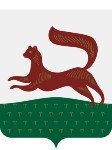 ОКПО: 79638533, ОГРН: 1030204209474ИНН/КПП: 0276033589/027601001РЕСПУБЛИКА БАШКОРТОСТАНУПРАВЛЕНИЕ ОБРАЗОВАНИЯ АДМИНИСТРАЦИИГОРОДСКОГО ОКРУГА ГОРОД УФАМУНИЦИПАЛЬНОЕ АВТОНОМНОЕОБЩЕОБРАЗОВАТЕЛЬНОЕ УЧРЕЖДЕНИЕ«ТАТАРСКАЯ ГИМНАЗИЯ № 84»ГОРОДСКОГО ОКРУГА ГОРОД УФА. Уфа, ул. Баязита Бикбая, д. 31, корпус 1Тел.: (347) 236-41-38, 234-89-64, факс:236-41-38Е-mail: gimn84@yandex.ru